Publicado en Madrid el 17/11/2017 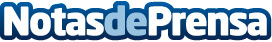 Snau, en el top 3 de empresas dog-friendly en EspañaLa plataforma online de servicios para perros a domicilio ha sido finalista en la categoría "Empresa Destacada Dogfriendly 2017" de los Premios TravelGuauDatos de contacto:Nuria RabadánNota de prensa publicada en: https://www.notasdeprensa.es/snau-en-el-top-3-de-empresas-dog-friendly-en Categorias: Madrid Cataluña Valencia Mascotas Emprendedores Premios http://www.notasdeprensa.es